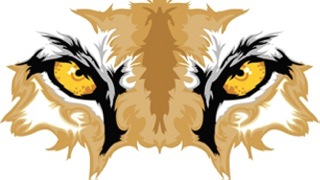 Tequesta Trace SACDecember 13, 2017AgendaWelcomeApproval of Minutes: November 2017SIP PlanA+ Funds Allocation ProposalMath & ELA ProposalDepartment Head: UpdateSAF (Vote on By-Laws)PTABTUFuture Businesss